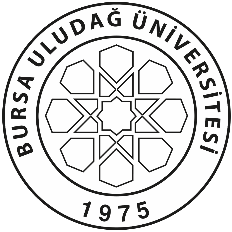                                                         T.CBURSA ULUDAĞ ÜNİVERSİTESİYENİŞEHİR İBRAHİM ORHAN MESLEK YÜKSEKOKULU         STAJ DOSYASIÖĞRENCİNİN           Tel No           : Form 5: İş yeri Devam Durumunu Gösterir ÇizelgeİŞ YERİNDE DEVAM DURUMUNU GÖSTERİR ÇİZELGEÖğrencinin Adı Soyadı : 		Numarası :  	İŞ YERİ YETKİLİSİ ADI SOYADI : İMZA / KAŞEForm 6: İş yeri Değerlendirme FormuİŞ YERİ DEĞERLENDİRME FORMU Öğrencinin	 İş yerininAdı-Soyadı	:	Adı	:Öğrenci No	:	Adresi	:Programı	:	Tel No	:Staj Süresi	:	E-Posta	:Staj Başlama-Bitiş Tarihleri :Sayın İş yeri Yetkilisi,İş yerinizde staj yapan öğrencimizin; bilgi, beceri ikili ilişkiler ve stajdan yararlanma düzeylerini belirleyebilmek için aşağıdaki tablonun özenle doldurulması rica olunur.DEĞERLENDİRME TABLOSUİşletmemizde	Staj	yapan……………………………….’nın	yukarıda	bulunan değerlendirme tablosuna göre YETERLİ / YETERSİZ olduğu kanaatindeyim.İş yeri Yetkilisinin:Adı-Soyadı	:İmza  :KaşeNOT: Bu form iş yeri yetkilisi tarafından doldurulup onaylandıktan sonra, öğrencinin devam çizelgesi ile birlikte kapalı zarf içinde öğrenciyle veya posta ile okula gönderilmesi rica olunur.Form No: 8. Staj Rapor SayfasıBURSA ULUDAĞ ÜNİVERSİTESİYENİŞEHİR İBRAHİM ORHAN  MESLEK YÜKSEKOKULU MÜDÜRLÜĞÜ.STAJ YAPILAN İŞ YERİNİNSTAJ YAPILAN İŞ YERİNİNSTAJ YAPILAN İŞ YERİNİNADI:ADRESİ:TELEFON :TELEFON :TELEFON :S.NoTarihÇalıştığı BölümYapılan İşÖğrenci İmza123456789101112131415161718192021222324252627282930ÖZELLİKLERYETERLİYETERSİZİşe İlgiİşin TanımlanmasıAlet Teçhizat Kullanma YeteneğiAlgılama GücüSorumluluk DuygusuÇalışma HızıUygun ve Yeteri Kadar Malzeme Kullanma BecerisiZaman/Verimli KullanmaProblem Çözebilme Yeteneğiİletişim KurmaKurallara UymaGenel DeğerlendirmeGrup Çalışmasına YatkınlığıKendisini Geliştirme İsteğiÇalışmanın konusu ve ana hatları:Çalışmanın konusu ve ana hatları:Çalışmanın konusu ve ana hatları:Çalışmanın yapıldığı tarih/ tarihler:Çalışmanın yapıldığı tarih/ tarihler:Çalışmanın yapıldığı tarih/ tarihler:Çalışma ile ilgili açıklamalar: (BU YAZIYI SİLDİKTEN SONRA 30 SAYFA OLACAK ŞEKİLDE RAPOR SAYFASINDAN ÇIKTI ALINIZ. )NOT: ALINAN ÇIKTILAR SPRAYLLİ DEFTER OLARAK HAZIRLANMASI GEREKMEKTEDİR.Çalışma ile ilgili açıklamalar: (BU YAZIYI SİLDİKTEN SONRA 30 SAYFA OLACAK ŞEKİLDE RAPOR SAYFASINDAN ÇIKTI ALINIZ. )NOT: ALINAN ÇIKTILAR SPRAYLLİ DEFTER OLARAK HAZIRLANMASI GEREKMEKTEDİR.Çalışma ile ilgili açıklamalar: (BU YAZIYI SİLDİKTEN SONRA 30 SAYFA OLACAK ŞEKİLDE RAPOR SAYFASINDAN ÇIKTI ALINIZ. )NOT: ALINAN ÇIKTILAR SPRAYLLİ DEFTER OLARAK HAZIRLANMASI GEREKMEKTEDİR.TASDİK EDEN YETKİLİNİNTASDİK EDEN YETKİLİNİNTASDİK EDEN YETKİLİNİNADI VE SOYADIGÖREVİ ÜNVANIİMZA-MÜHÜR